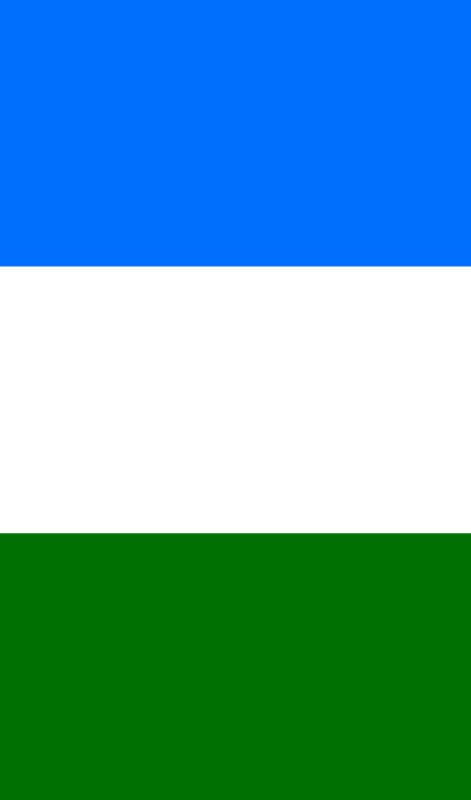 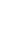 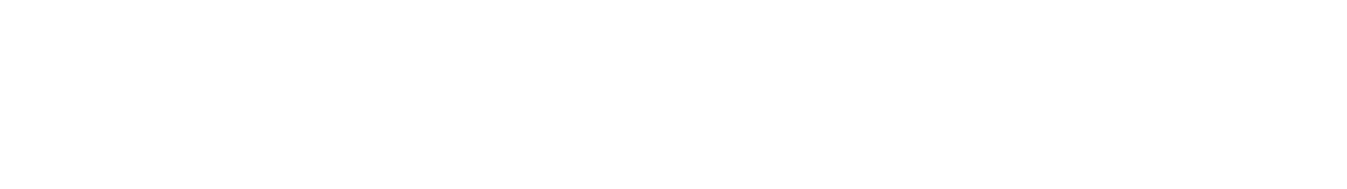 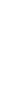 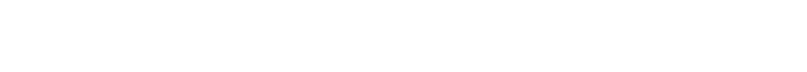 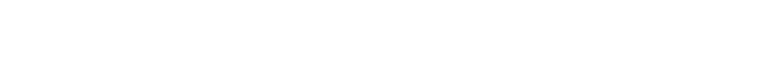 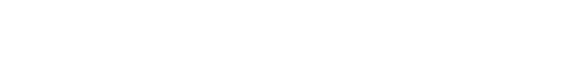 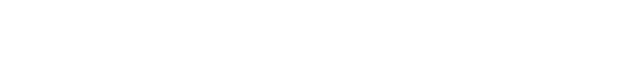 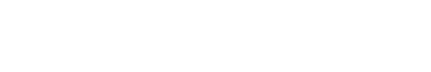 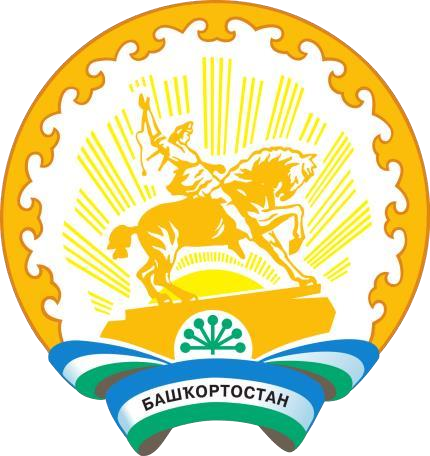 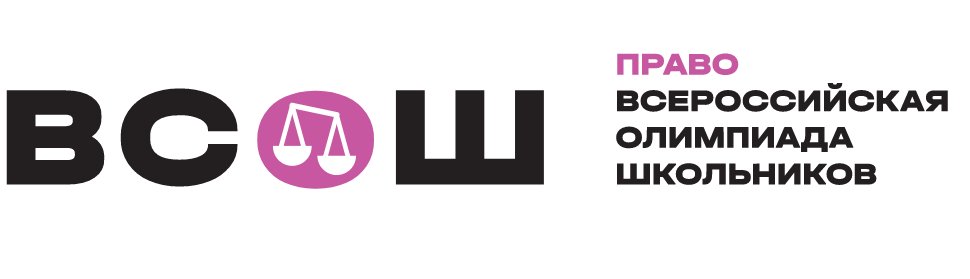 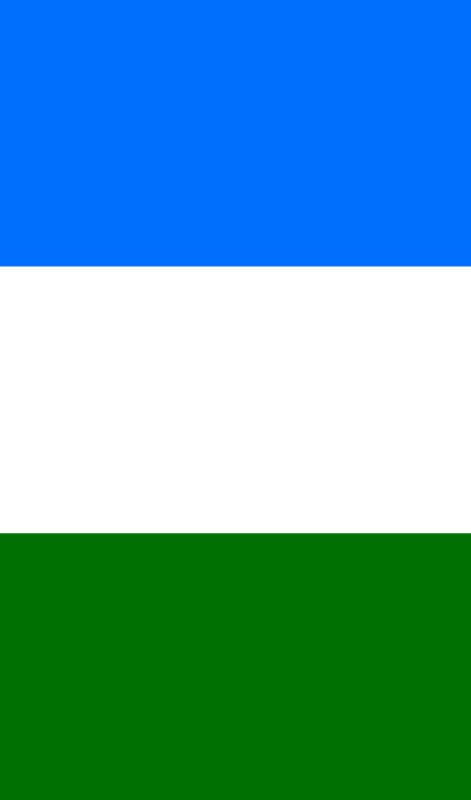 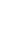 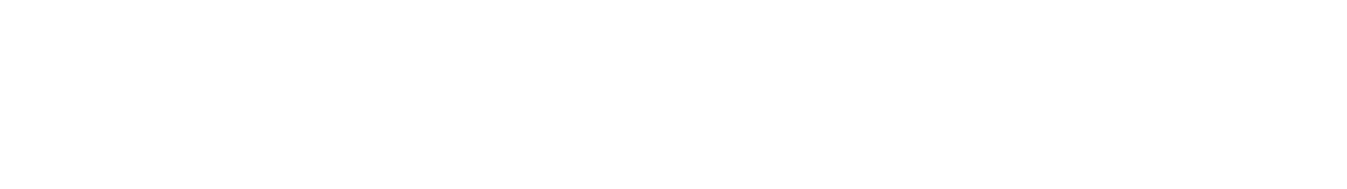 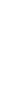 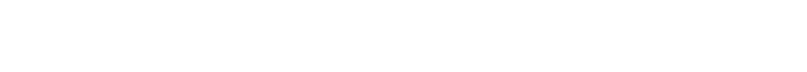 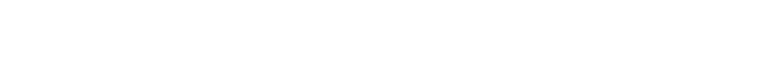 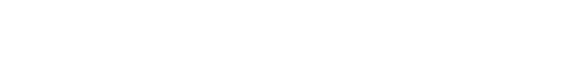 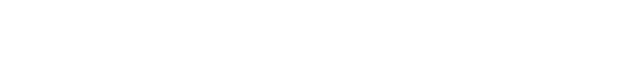 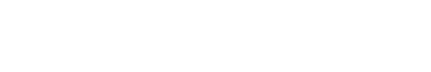 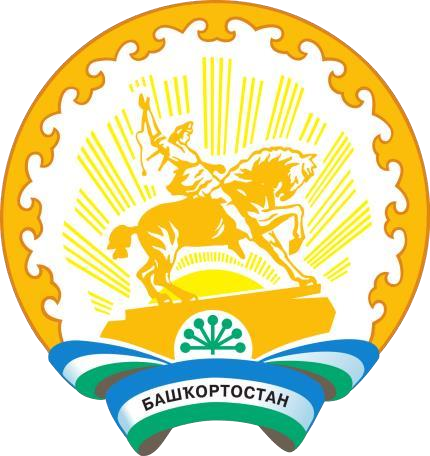 БАШКИРСКАЯ ОЛИМПИАДА ШКОЛЬНИКОВ ПО ПРАВУХОЧЕШЬ ВМЕСТЕ С НАМИ ГОТОВИТЬСЯ К ВСЕРОССИЙСКОЙ ОЛИМПИАДЕ ШКОЛЬНИКОВ ПО ПРАВУ И ПОСТУПИТЬ В ЛЮБОЙ ВУЗ СТРАНЫ?НЕ УПУСТИ СВОЙ ШАНС!- По результатам Башкирской Олимпиады школьников по праву проводится отбор участников сезонных Школ для подготовки к ВсОШ по праву в Республике Башкортостан.- Для участия в олимпиаде не требуется глубоких начальных знаний права, важнне способность анализировать информацию и аргументировать свою точку зрения.- 5 мая в 16:00 (уфимское временя) состоится встреча (Zoom) с организаторами олимпиадами и победителями и призерами ВсОШ по праву прошлых лет, где Вам расскажут зачем нужно участвовать в олимпиаде по праву.- Регистрация до 6 мая. Дни олимипады: 7, 8, 9 мая на выбор участника. - Участники – обучающиеся 6 – 10 классов школ Республики Башкортостан- Победители и призеры смогут принять участия в Весенней школе права (11 мая – 11 июля) ЗАПОЛНИ ЗАЯВКУ: https://forms.gle/5dFxyLL5Hn5EtipV8И ЗАРЕГИСТРИРУЙСЯ: https://bashlawschool.ruМЫ ЖДЕМ ТЕБЯ!Контакты: d.a.maltsev@student.msu.ru +7 917 796 44 01(Wats App) Дмитрий Мальцев                                                                + 79173429154 Гимадрисламова Олеся Рамильевна